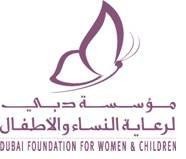 استمارة تسجيل في برنامج العلاج المعرفي السلوكي للشخصية الحديةيرجى إرسال الطلب بالبريد الإلكتروني على العنوان التالي: hr@dfwac.ae19 – 20 – 21 نوفمبر 2013تاريخ عقد البرنامج فندق البستان روتانا دبي مكان عقد البرنامج3500 درهم وخصم خاص للمجموعاترسوم الاشتراكبيانات المرشحبيانات المرشحالاسم الثلاثيجهة العملالإمارةالمسمى الوظيفيالإدارةالهاتفالبريد الإلكترونيالمسمى الوظيفياسم المخول بالتوقيعالتاريخالتوقيع